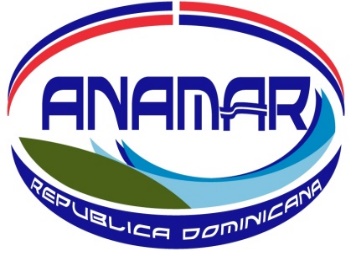 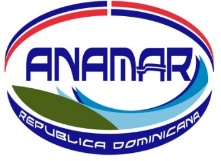 Informe de Avance Plan Operativo Anual julio-diciembre 2023El 05 de enero de 2024, tuvo lugar la reunión de seguimiento del Plan Operativo Anual, correspondiente al segundo semestre del 2023 y contó con la participación del presidente de la ANAMAR y de los encargados de cada una de las áreas.En cuanto al Plan Operativo Anual (POA) 2023, logramos completar un 100% de nuestras metas semestrales, porcentaje general del total de indicadores de gestión. Eje 1 Fortalecimiento Institucional:En este período la institución continuó trabajando en los 3 pilares sobre los que descansa el fortalecimiento institucional de la Autoridad Nacional de Asuntos Marítimos, los cuales son:Cumplimiento rutinario de todos los procedimientos establecidos mediante leyes o reglamentos por las instituciones competentes, destacando la implementación al 100% del Sistema para diagnóstico de las Normas Básicas de Control Interno (NOBACI), de la Contraloría General de la República; seguido de un 86% en Contrataciones Públicas, 99% en Transparencia Gubernamental, 97% en el Sistema de Monitoreo de la Administración Pública (SISMAP) y se continúa trabajando para mejorar los demás indicadores de gestión.Posicionamiento internacional de la ANAMAR, durante este segundo semestre 2023 y en cumplimiento de la Ley 66 - 07 que la crea, y del Reglamento 323 - 12, en coordinación con el Ministerio de Relaciones Exteriores y demás instituciones vinculadas al sector marino y marítimo a nivel nacional e internacional, se continuó trabajando en defensa de los intereses marítimos de la República Dominicana.Fortalecimiento de las capacidades técnico-científicas de su personal mediante la interacción con instituciones nacionales e internacionales en proyectos científicos, con la finalidad de intercambiar conocimientos y experiencias en el área de la ciencia y tecnologías marinas, destacando lo siguiente:Firma de Declaración Institucional de Compromiso de Máxima Autoridad de la ANAMAR para Modelo de Integridad sumándose a la campaña de la Dirección General de Ética e Integridad Gubernamental y el Plan Nacional Contra la Corrupción con la firma de la Declaración Institucional de Compromiso de Máxima Autoridad con el fin de implementar el Modelo de Integridad de la República Dominicana dentro de la institución y garantizar una correcta administración.En esta Declaración nos comprometemos a fortalecer el trabajo del Oficial de Integridad Gubernamental (OIG) en su papel de representante operativo institucional para la estandarización de programas y políticas de antisoborno, y manejo de las herramientas de integridad gubernamental.En la firma estuvieron presentes Encargados de distintas áreas y el Oficial de Integridad Gubernamental de esta ANAMAR.Participación en el Encuentro Nacional sobre Monitoreo de Ecosistemas Marino-Costerosbajo el marco del proyecto «MONITOREA: Integrando la evaluación de ecosistemas marino-costeros».Este Encuentro estuvo financiado por la Embajada de Francia en la República Dominicana e implementado por FUNDEMAR con participación de organizaciones tanto públicas como privadas, sin fines de lucro, y centros de educación superior.La misión de este Encuentro Nacional fue proporcionar un espacio de intercambio entre expertos en el monitoreo de tres ecosistemas marino-costeros tropicales importantes en la República Dominicana (bosques de manglar, pastos marinos y arrecifes de coral), con el objetivo de establecer las bases para crear una red nacional de monitoreo, que facilite el seguimiento integrado de los indicadores de salud de estos ecosistemas, y que sea útil para la toma de decisiones orientadas a mejorar el manejo de los mismos.En ANAMAR seguiremos colaborando en el marco del proyecto MONITOREA, en busca de eficientizar y garantizar la continuidad del monitoreo de los ecosistemas costero-marinos en la República Dominicana.Participación en el seminario web “Recopilación de datos oceánicos a escala mediante una red regional de vigilancia de sistemas de detección marina Esta ponencia estuvo a cargo del Encargado de la División de Oceanografía y Recursos Marinos, Omar Shamir Reynoso. En su participación, estuvo presentando cómo esta Autoridad Nacional de Asuntos Marítimos ha integrado las boyas Spotter de la marca Sofar para crear una red de boyas oceanográficas que proporcionan información en tiempo real.Los sensores oceánicos tradicionales suelen ser demasiado complejos o rudimentarios para constituir una red de observación fiable. En lugar de estos dispositivos heredados, los investigadores, las comunidades locales, los gobiernos y la industria están desplegando flotas de modernos sistemas de detección marina para recopilar datos oceánicos a escala en tiempo real. Las observaciones directas realizadas por estas redes espacialmente densas impulsan una amplia gama de iniciativas, desde la resiliencia costera hasta la seguridad marítima.En este webinar, Nevin DiParlo, Gerente Senior de Ventas de Sofar Ocean, recibió a clientes de la Autoridad Nacional de Asuntos Marítimos (ANAMAR), NOAA Florida Keys National Marine Sanctuary (FKNMS), y la Universidad de Carolina del Norte Wilmington (UNCW), para discutir cómo cada uno utiliza una flota de sistemas Spotter de Sofar rápidamente desplegables, conectados, extensibles y rentables. Cada cliente detalló cómo construyó su red de vigilancia regional y destacó cómo acelera la recopilación de datos oceánicos a escala para impulsar soluciones sostenibles.Inicio de elaboración de la estrategia marítima de la República Dominicana. en virtud del mandato legal que le otorga la Ley 66-07 y el Decreto 323-12 que reglamenta dicha ley, ha iniciado los trabajos para la elaboración de la Estrategia Marítima Nacional en colaboración con las demás instituciones que conforman la Administración Marítima de la República Dominicana.En el año 2022 la República Dominicana fue objeto del “Plan de Auditorías de Estados Miembros OMI – IMSAS”, el cual fue instaurado por la Organización Marítima Internacional con el propósito de determinar en qué medida los Estados dan efectivo cumplimiento a las obligaciones y responsabilidades previstas en sus principales Convenios e instrumentos internacionales que han sido ratificados por los Estados miembros.Como resultado de esta auditoría se estableció como una “Observación” la necesidad de que República Dominicana cuente con una Estrategia Marítima que tenga como objetivos garantizar la seguridad marítima y prevenir la contaminación del medio ambiente marino, conforme las disposiciones del Código para la Implantación de los Instrumentos de la OMI (Código III) y de los convenios internacionales de la OMI ratificados por la República Dominicana.Por lo anterior, y en virtud del mandato legal que se le otorga a esta Autoridad Nacional de Asuntos Marítimos de “promover el pleno desarrollo del sector marítimo para lograr convertir la República Dominicana en un Estado Marítimo”; así como también el de “Proponer y coordinar la ejecución de la Estrategia Marítima Nacional”, ANAMAR ha contratado los servicios de un experto en el área marítima y portuaria para que junto a todas las instituciones que conforman la Administración Marítima del Estado Dominicano, Autoridad Nacional de Asuntos Marítimos (ANAMAR), Armada de la República Dominicana (ARD), Ministerio de Medio Ambiente y Recursos Naturales (MIMARENA), Autoridad Portuaria Dominicana (APORDOM), Oficina Nacional de Meteorología (ONAMET) y el Instituto Dominicano de las Telecomunicaciones (INDOTEL), logremos ejecutar ese compromiso de tener una Estrategia Marítima Nacional que nos conduzca al cumplimiento de los compromisos internacionales que ha asumido el país y que de esta forma alcancemos la meta de convertir a la República Dominicana en un verdadero Estado marítimo y una economía azul.Lanzamiento de la “Plataforma de Datos Oceanográficos” De manera formal se llevó a cabo el lanzamiento de la “Plataforma de Datos Oceanográficos” creada por esta Autoridad Nacional de Asuntos Marítimos. El objetivo principal de esta herramienta es que los sectores público, privado, académico, ONG’s, ciudadanos y público en general, puedan consultar información en tiempo real capturada a través de dispositivos inteligentes y disponer de los resultados de estudios técnicos-científicos llevados a cabo por la institución como Calidad del Agua, Bancos de Arena, datos las costas como oleaje, viento, temperatura, marea, entre otros.En esta actividad contamos con la asistencia del ministro de la Presidencia, Joel Santos, Milagros Ortíz Bosch, Encargada de la Dirección General de Ética e Integridad Gubernamental y con la representación de distintas instituciones privadas y de gobierno relacionadas al sector marítimo.Accede a la plataforma: https://datosoceanograficos.anamar.gob.do/ o desde el portal institucional https://anamar.gob.do/Recibimiento de reconocimiento como la institución Nro.1 en desempeño institucional del SISMAP. En el cierre de la XV Semana de la Calidad, el Ministerio de Administración Pública (MAP), otorgó a la Autoridad Nacional de Asuntos Marítimos (ANAMAR), el reconocimiento como la institución Nro.1 en desempeño institucional para este año 2023, con un cumplimiento de un 98.29%.Este galardón resalta la excelente gestión de la institución, la cual fue monitoreada a través del Sistema de Monitoreo de la Administración Pública (SISMAP), mediante sus indicadores básicos de organización y gestión; y sub-indicadores vinculados relacionados principalmente a la Ley de Función Pública y otras normativas complementarias en términos de profesionalización del empleado público, fortalecimiento Institucional y la calidad.El cumplimiento del 98.29% de la valoración, es el resultado del compromiso de nuestros colaboradores con el logro de las metas y objetivos institucionales de cara a una mejora constante de nuestros servicios al ciudadano.Participación en el panel sobre el Sargazo en la COP28: EU-LAC Cooperation on Sargassum: Urgency and Opportunities for Action and Investment. Este panel tiene como objetivo:• Crear conciencia sobre las acciones en curso hacia la valorización del sargazo en un esfuerzo por abordar los desafíos actuales.
• Discutir la situación actual con respecto a las políticas y medidas operativas en curso e identificar pasos hacia una respuesta regional coordinada, la participación del sector privado y la inversión.
• Identificar roles y oportunidades para que el sector privado contribuya a abordar el desafío en el marco de la Agenda de Inversión Global Gateway.Eje 2 Promoción del Desarrollo y Fortalecimiento del Sector Marítimo y Marino Nacional.La Autoridad Nacional de Asuntos Marítimos, creada para ejecutar la función principal de velar por la investigación, conservación y aprovechamiento sostenible de los recursos vivos y no vivos del mar, del fondo del mar y del subsuelo del mar, y representar interna y externamente al Estado dominicano en todo lo relativo al mar, sus usos y derechos, enfocó sus esfuerzos en el logro de las metas institucionales, logrando los siguientes informes técnicos y avances en este período:Banco de la NavidadBatimetría BarahonaBatimetría Malecón de Santo DomingoBatimetría SamanáFase II Reproducción de PecesFotogrametría Malecón de Santo DomingoIndicadores biológicos de acidificación de las aguas costeras y marinas de RDModelo de desarrollo de pesquería comunitaria en zonas costerasMonitoreo y caracterización fisicoquímica y microbiológica de ecosistemas tipo playaDelimitación de área de erosión de playa con fotogrametríaEstudio variabilidad temperatura superficial mares RDImpacto de inestabilidad climática en el intercambio de volúmenes de sargazoLevantamiento batimétrico Boca ChicaMonitoreo de microplásticos en costas dominicanas En cuanto a la delimitación de las fronteras marítimas de la República Dominicana, la ANAMAR, como Secretario Ejecutivo de la comisión creada mediante decreto para tales fines, ha participado como ente activo en la presentación y defensa del Acuerdo de delimitación firmado entre el Estado dominicano y el Reino de Los Países Bajos, ya que el mismo debe ser revisado por el Tribunal Constitucional y ratificado por el Congreso Nacional para que finalmente dicho Acuerdo sea parte del ordenamiento jurídico dominicano.  Crear conciencia sobre la importancia que tiene el recurso mar para el desarrollo nacional es de suma importancia para la ANAMAR, en tal sentido cabe destacar que durante este semestre se llevaron a cabo entregas de mapa topobatimétricos, charlas y conferencias sobre el mar y sus recursos.En virtud de los avances obtenidos en el POA, al cierre del segundo semestre, se proponen las siguientes acciones para el 2024:Elaboración de POA 2024 a partir de los resultados obtenidos en el 2023.Seguimiento de avances al Plan Operativo Anual institucional 2024.Revisión y validación de los proyectos y actividades planificados por el Departamento Técnico y Científico a desarrollar en el 2024.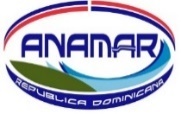 AUTORIDAD NACIONAL DE ASUNTOS MARITIMOSPLAN OPERATIVO ANUAL 2023INFORME DE MONITOREO Y EVALUACION3ER TRIMESTRE 2023AUTORIDAD NACIONAL DE ASUNTOS MARITIMOSPLAN OPERATIVO ANUAL 2023INFORME DE MONITOREO Y EVALUACION4TO TRIMESTRE 2023AVANCE DE EJECUCIÓN AL 2DO SEMESTRE 2023AVANCE DE EJECUCIÓN AL 2DO SEMESTRE 2023AVANCE DE EJECUCIÓN AL 2DO SEMESTRE 2023AVANCE DE EJECUCIÓN AL 2DO SEMESTRE 2023INDICADORES DE GESTIÓNINDICADORES DE GESTIÓNINDICADORES DE GESTIÓNINDICADORES DE GESTIÓNÁREAINDICADORESCANTIDAD%EJE 1: FORTALECIMIENTO INSTITUCIONAL626096.8%DIV. ADMINISTRATIVA Y FINANCIERA1616100%DIV. DE PLANIFICACIÓN Y DESARROLLO131185%DIV. TIC'S1010100%DIV. JURÍDICA1111100%DIV. RECURSOS HUMANOS1212100%EJE 2: PROMOCIÓN DEL DESARROLLO Y FORTALECIMIENTO DEL SECTOR MARÍTIMO Y MARINO NACIONAL1010100.0%DIV. DE OCEANOGRAFÍA Y RECURSOS MARINOS33100%DIV. DE GEOMÁTICA, BATIMETRÍA Y CARTOGRAFÍA55100%DIV. DE LABORATORIO OCEÁNICO22100%DIV. DE EDUCACIÓN Y PROMOCIÓN DEL SECTOR MARÍTIMO000%Eje Estratégico (1) Fortalecimiento InstitucionalEje Estratégico (1) Fortalecimiento InstitucionalEje Estratégico (1) Fortalecimiento InstitucionalEje Estratégico (1) Fortalecimiento InstitucionalEje Estratégico (1) Fortalecimiento InstitucionalEje Estratégico (1) Fortalecimiento InstitucionalEje Estratégico (1) Fortalecimiento InstitucionalEje Estratégico (1) Fortalecimiento InstitucionalNro.AREAPRODUCTOINDICADORESPROGRAMADOEJECUTADO%AVANCE PROMEDIO2Administrativa y FinancieraGestiones/actividades administrativas realizadas eficientemente% Actividades gestionadas25%25%100%100.00%3Administrativa y FinancieraCumplimiento de los compromisos de pago de forma oportuna% Compromisos de pago gestionados25%25%100%100.00%4Administrativa y FinancieraGestión del  Sistema de Análisis del Cumplimiento de las Normativas Contables% Gestión SISACNOC 25%25%100%100.00%5Administrativa y FinancieraGestión impuestos% Impuestos gestionados25%25%100%100.00%6Administrativa y FinancieraImplementación SASP% Implementado25%25%100%100.00%7Administrativa y FinancieraCompras y contrataciones gestionadas adecuadamente % Compras y contrataciones  gestionadas25%25%100%100.00%8Administrativa y FinancieraSeguimiento al comportamiento de los riesgos de la División DAF         Nro. de Matrices completadas11100%100.00%9Administrativa y FinancieraAutoevaluación de cumplimiento de los Controles Internos de la División DAFNro. de Reportes sobre errores, limitaciones e inconsistencias11100%100.00%Nro.AREAPRODUCTOINDICADORESPROGRAMADOEJECUTADO%AVANCE PROMEDIO10Planificación y DesarrolloPlan Operativo Anual (POA) elaboradoNro. de planes  elaboradosN/A100%11Planificación y DesarrolloMonitoreo y Evaluación del Plan Operativo Anual (POA)Nro. de evaluaciones realizadasN/A100%12Planificación y DesarrolloFormulación y evaluación del Plan Anual de Compras y Contrataciones (PACC) Nro. de planes  elaboradosN/A100%13Planificación y DesarrolloCAFAutodiagnóstico elaborado 11100%100%14Planificación y DesarrolloCAF% cumplimiento11100%100%15Planificación y DesarrolloCarta Compromiso al Ciudadano% cumplimiento11100%100%16Planificación y DesarrolloRealizar Encuestas Institucionales de Satisfacción Ciudadana respecto a la calidad de los servicios públicos, que alimentará los indicadores 1.6 y 1.7 del SISMAPEncuesta institucional de satisfacción Ciudadana respecto a la calidad de los servicios publicos realizadaN/A100%17Planificación y DesarrolloTransparencia en informaciones de Servicios y Funcionarios                        % cumplimientoN/A100%18Planificación y DesarrolloMemoria de rendición de Cuentas InstitucionalNúmero de documentos elaboradosN/A100%19Planificación y DesarrolloSeguimiento al comportamiento de los riesgos de la Div. De Planificación y DesarrolloNúmero de matrices completadas11100%100%20Planificación y DesarrolloAutoevaluación de cumplimiento de los Controles InternosNúmero de reportes sobre errores, limitaciones e inconsistenciasN/A100%Nro.AREAPRODUCTOINDICADORESPROGRAMADOEJECUTADO%AVANCE PROMEDIO21División Tecnologías de la Información y ComunicaciónGestión soporte técnico informático% Actividades gestionadas25%25%100%100%22División Tecnologías de la Información y ComunicaciónCumplimiento de los indicadores del Ssitema  y Monitoreo de la Gestión Pública (ITICGE y Transparencia)% Cumplimiento25%25%100%100%23División Tecnologías de la Información y ComunicaciónGestión de las comunicacioes externas% Solicitudes gestionadas25%25%100%100%24División Tecnologías de la Información y ComunicaciónSeguimiento al comportamiento de los riesgos de la División TIC's.                       Nro. de Matrices completadas11100%100%25División Tecnologías de la Información y ComunicaciónAutoevaluación de cumplimiento de los Controles Internos de la División TIC's.Nro. de Reportes sobre errores, limitaciones e inconsistencias100%26División Tecnologías de la Información y ComunicaciónFormulación del Plan de Trabajo del Oficial de Integridad Gubernamental de la ANAMARNro. de Planes formulados100%Nro.AREAPRODUCTOINDICADORESPROGRAMADOEJECUTADO%AVANCE PROMEDIO27División JurídicaElaboración y revisión de contratos, enmiendas, adendas, renovaciones y cualquier instrumento legal suscrito por ANAMAR% contratos elaborados25%25%100%100%28División JurídicaAsistencia legal a las áreas% a las áreas según solicitudes25%25%100%100%29División JurídicaAsesorar en lo relativo a los procesos de compras y contrataciones que realice la institución, de manera especial lo relativo a la revisión y aprobación del documento que rige el proceso de contratación % estudios y revisiones de documentos legales actualizado25%25%100%100%30División JurídicaElaboración de  informes de cumplimiento de las normativas externasNro. de Informes elaborados11100%100%31División JurídicaSeguimiento al comportamiento de los riesgos de la División Jurídica.Nro. de Matrices completadas11100%100%32División JurídicaAutoevaluación de cumplimiento de los Controles Internos de la División Jurídica.Nro. de Reportes sobre errores, limitaciones e inconsistencias100%Nro.AREAPRODUCTOINDICADORESPROGRAMADOEJECUTADO%AVANCE PROMEDIO1Recursos HumanosEvaluación del desempeño del personal% empleados evaluados100%100%100%2Recursos HumanosEscala salarial de la ANAMAR actualizada   % Escala salarial actualizada100%100%3Recursos HumanosReclutamiento y Selección de Personal% Ejecución100%100%4Recursos HumanosEncuesta de Clima OrganizacionalNo. de Encuestas realizadas1100%100%5Recursos HumanosPlan de Capacitación Implementado% de cumplimiento del plan de capacitación81%100%6Recursos HumanosNovedades de Nómina realizadas% de las novedades de nómina realizadas75%75%100%100%7Recursos HumanosRegistro y Control de Personal % de expedientes actualizados y reportes y control de asistencias  realizados75%75%100%100%8Recursos HumanosSeguimiento al comportamiento de los riesgos de la División de Recursos HumanosNo. de Matrices completadas22100%100%9Recursos HumanosAutoevaluación de cumplimiento de los Controles Internos de la División de Recursos HumanosNo. de Reportes sobre errores, limitaciones e inconsistencias22100%100%Eje Estratégico (1) Fortalecimiento InstitucionalEje Estratégico (1) Fortalecimiento InstitucionalEje Estratégico (1) Fortalecimiento InstitucionalEje Estratégico (1) Fortalecimiento InstitucionalEje Estratégico (1) Fortalecimiento InstitucionalEje Estratégico (1) Fortalecimiento InstitucionalEje Estratégico (1) Fortalecimiento InstitucionalEje Estratégico (1) Fortalecimiento InstitucionalNro.AREAPRODUCTOINDICADORESPROGRAMADOEJECUTADO%AVANCE PROMEDIO2Administrativa y FinancieraGestiones/actividades administrativas realizadas eficientemente% Actividades gestionadas25%25%100%100.00%3Administrativa y FinancieraCumplimiento de los compromisos de pago de forma oportuna% Compromisos de pago gestionados25%25%100%100.00%4Administrativa y FinancieraGestión del  Sistema de Análisis del Cumplimiento de las Normativas Contables% Gestión SISACNOC 25%25%100%100.00%5Administrativa y FinancieraGestión impuestos% Impuestos gestionados25%25%100%100.00%6Administrativa y FinancieraImplementación SASP% Implementado25%25%100%100.00%7Administrativa y FinancieraCompras y contrataciones gestionadas adecuadamente % Compras y contrataciones  gestionadas25%25%100%100.00%8Administrativa y FinancieraSeguimiento al comportamiento de los riesgos de la División DAF         Nro. de Matrices completadas11.00100%100.00%9Administrativa y FinancieraAutoevaluación de cumplimiento de los Controles Internos de la División DAFNro. de Reportes sobre errores, limitaciones e inconsistencias11.00100%100.00%Nro.AREAPRODUCTOINDICADORESPROGRAMADOEJECUTADO%AVANCE PROMEDIO11Planificación y DesarrolloMonitoreo y Evaluación del Plan Operativo Anual (POA)Nro. de evaluaciones realizadas11100%100%14Planificación y DesarrolloCAF% cumplimiento25%25%100%100%15Planificación y DesarrolloCarta Compromiso al Ciudadano% cumplimiento25%25%100%100%18Planificación y DesarrolloMemoria de rendición de Cuentas InstitucionalNúmero de documentos elaborados11100%100%19Planificación y DesarrolloSeguimiento al comportamiento de los riesgos de la Div. De Planificación y DesarrolloNúmero de matrices completadas11100%100%20Planificación y DesarrolloAutoevaluación de cumplimiento de los Controles InternosNúmero de reportes sobre errores, limitaciones e inconsistencias11100%100%Nro.AREAPRODUCTOINDICADORESPROGRAMADOEJECUTADO%AVANCE PROMEDIO21División Tecnologías de la Información y ComunicaciónGestión soporte técnico informático% Actividades gestionadas25%25%100%100%22División Tecnologías de la Información y ComunicaciónCumplimiento de los indicadores del Ssitema  y Monitoreo de la Gestión Pública (ITICGE y Transparencia)% Cumplimiento25%25%100%100%23División Tecnologías de la Información y ComunicaciónGestión de las comunicacioes externas% Solicitudes gestionadas25%25%100%100%24División Tecnologías de la Información y ComunicaciónSeguimiento al comportamiento de los riesgos de la División TIC's.                       Nro. de Matrices completadas11100%100%25División Tecnologías de la Información y ComunicaciónAutoevaluación de cumplimiento de los Controles Internos de la División TIC's.Nro. de Reportes sobre errores, limitaciones e inconsistencias11100%100%26División Tecnologías de la Información y ComunicaciónFormulación del Plan de Trabajo del Oficial de Integridad Gubernamental de la ANAMARNro. de Planes formulados11100%100%Nro.AREAPRODUCTOINDICADORESPROGRAMADOEJECUTADO%AVANCE PROMEDIO27División JurídicaElaboración y revisión de contratos, enmiendas, adendas, renovaciones y cualquier instrumento legal suscrito por ANAMAR% contratos elaborados25%25%100%100%28División JurídicaAsistencia legal a las áreas% a las áreas según solicitudes25%25%100%100%29División JurídicaAsesorar en lo relativo a los procesos de compras y contrataciones que realice la institución, de manera especial lo relativo a la revisión y aprobación del documento que rige el proceso de contratación % estudios y revisiones de documentos legales actualizado25%25%100%100%30División JurídicaElaboración de  informes de cumplimiento de las normativas externasNro. de Informes elaborados11100%100%31División JurídicaSeguimiento al comportamiento de los riesgos de la División Jurídica.Nro. de Matrices completadas11100%100%32División JurídicaAutoevaluación de cumplimiento de los Controles Internos de la División Jurídica.Nro. de Reportes sobre errores, limitaciones e inconsistencias11100%100%Nro.AREAPRODUCTOINDICADORESPROGRAMADOEJECUTADO%AVANCE PROMEDIO1Recursos HumanosEvaluación del desempeño del personal% empleados evaluados25%25%100%100%2Recursos HumanosEscala salarial de la ANAMAR actualizada   % Escala salarial actualizada11100%100%3Recursos HumanosReclutamiento y Selección de Personal% Ejecución11100%100%5Recursos HumanosPlan de Capacitación Implementado% de cumplimiento del plan de capacitación9090100%100%6Recursos HumanosNovedades de Nómina realizadas% de las novedades de nómina realizadas2525100%100%7Recursos HumanosRegistro y Control de Personal % de expedientes actualizados y reportes y control de asistencias  realizados2525100%100%8Recursos HumanosSeguimiento al comportamiento de los riesgos de la División de Recursos HumanosNo. de Matrices completadas11100%100%